Durant Main Street – Board of Directors 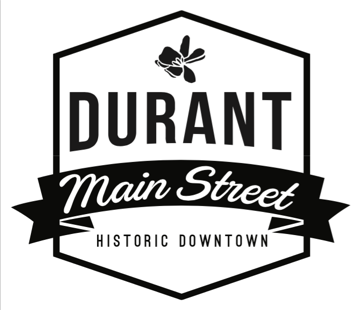 Board Meeting Agenda Vision Statement: Durant Main Street is the anchor of our community. Rich in culture and arts, locals and visitors alike are drawn for unique shopping, dining, and entertainment. Durant Main Street is a place where locally owned businesses thrive, history is preserved, and our friends and neighbors gather together to live their best life, locally.Meeting Date: May 16, 2023Meeting Time: 5:30 pmMeeting Location: Durant Mercantile 124 N 2nd Ave DurantCall to Order  Roll Call (2min)Consent Items (3mins)May 16, 2023 AgendaTreasurer’s Report Approve minutes for April 18, 2023 meetingAnnouncements / Items for DiscussionCity ContractBudget2023 Awards Banquet-committee/date/locationNew Board Members-suggestions for voting in at next meeting            Bylaw Changes-Need to establish a committeePermit wording for ordinance changeJuly EventFall Festival date needs to be setFacebook GroupMain Street MixerMain Street TrainingChamber Board MeetingsAugust Coffee NetworkCommittee Reports	-Organization	-Economic Vitality	-Design	-PromotionsItems for ConsiderationOld BusinessPolicy & Procedures Manual Partnership PacketsNew Business		Facade Grant Application from Lost Street Brewing Co.Dates to Remember	June 1 First Main Street Mixer	June 1 Mornings on Main	June 16 & 17 Car Show	April 29 Magnolia Farmers Market/Maker’s MarketAdjournment 